Unit 1 Lesson 1: Add and Subtract Within 10WU What Do You Know About Math? (Warm up)Student Task StatementWhat do you know about math?1 Check It Off: Add or Subtract within 10Student Task StatementPick 2 cards and find the value of the sum or difference.Check off the number you found and write the expression.The person who checks off the most numbers wins.2 What’s the Value?Student Task StatementMatch each expression to the value of the sum or difference.9387142Circle all the addition expressions that have a value of 10.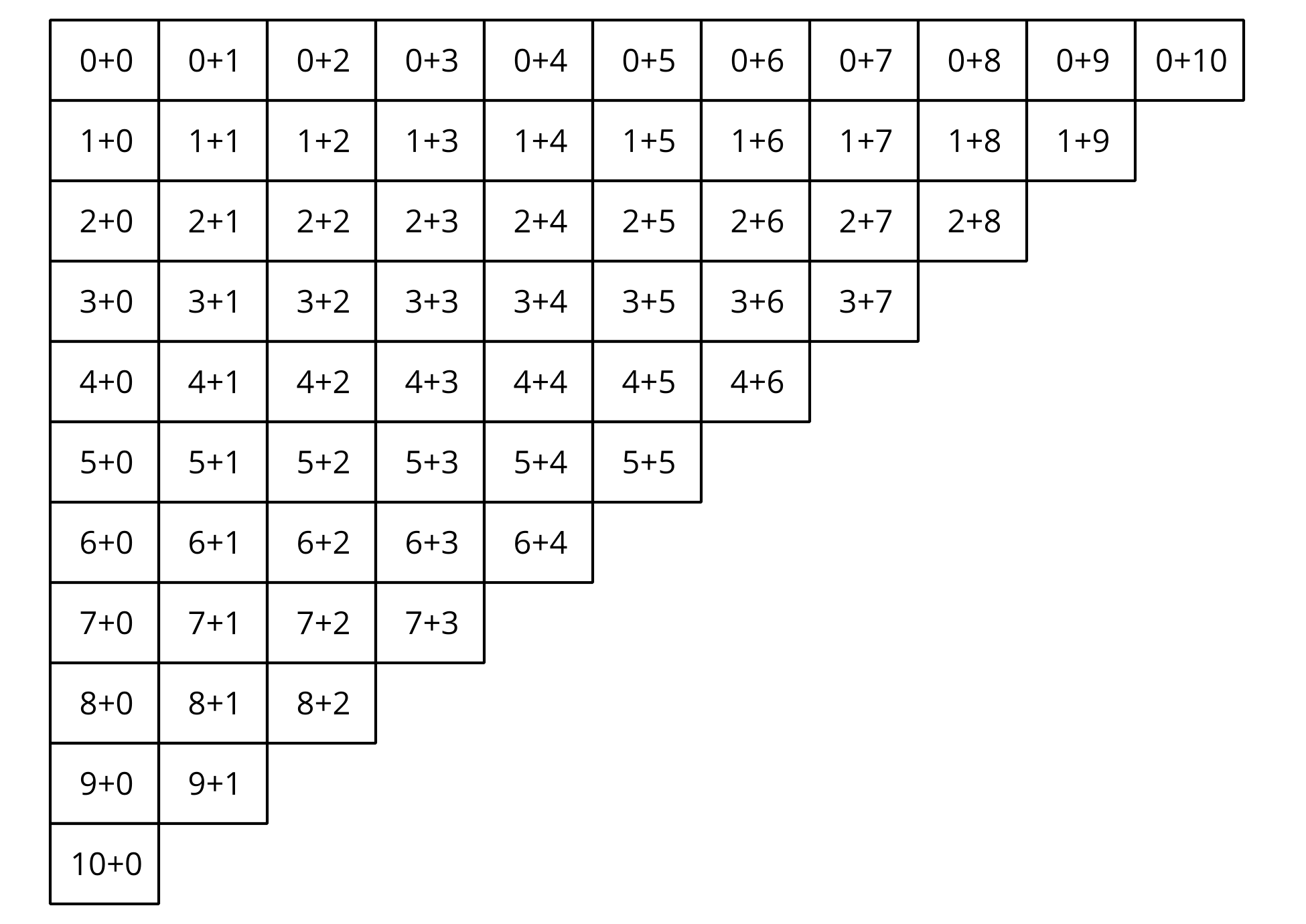 What patterns do you see in the numbers in the expressions that have a value of 10?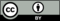 © CC BY 2021 Illustrative Mathematics®Found it!                     Expression                      012345678910